Конспект занятий по рисованию в средней группе (совместная работа воспитателя и детей) на тему: «Осень кистью разукрасила все листья»Муниципальное бюджетное дошкольное образовательное учреждение «Детский сад №212» г.  КрасноярскСоставила воспитатель: Плохих Татьяна НиколаевнаЦели: Вдохновить детей на рисование гуашью. Наблюдать проникновение одного цвета в другой. Видеть в рисунке образ явления.Задачи: Развить творческие способности, чувство композиции, воспитывать умение аккуратно пользоваться материалами.Материалы: Лист ватмана, восковые карандаши, гуашь желтая, красная, оранжевая, коричневая, кисть, стакан-непроливайка с водой, клей.                                               Ход занятия:Воспитатель: Ребята, давайте с вами попробуем отгадать загадки.Пусты поля, мокнет земля,Дождь поливает. Когда это бывает? (Осенью)Летом вырастают, а осенью опадают. (Листья)А осенью с бедняшки сорвали все рубашки. (Дерево)Падают с ветки золотые монетки. (Листья)  А теперь ребята, давайте разукрасим наши листочки в цвета осени. И подарим их нашему дереву.(дерево рисуется восковыми мелками заранее)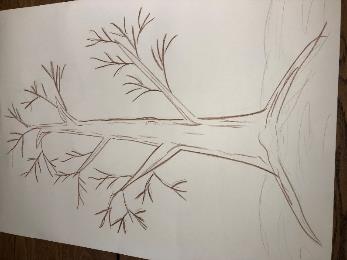 Дети приступают к раскрашиванию листьев гуашью.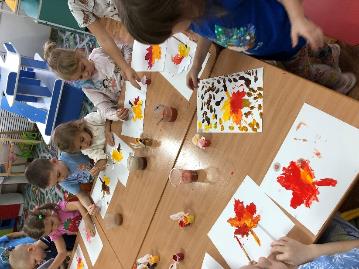  После того, как высохли листочки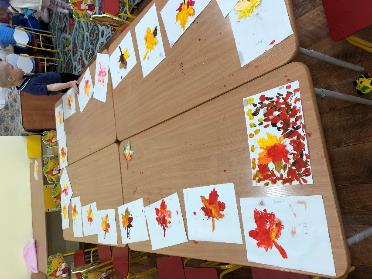 приклеиваем листочки на дерево и подписываем каждый листочек..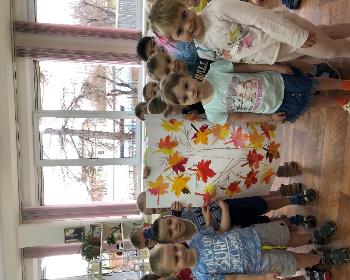 